ПОЯСНЮВАЛЬНА ЗАПИСКА№ ПЗН-57143 від 03.08.2023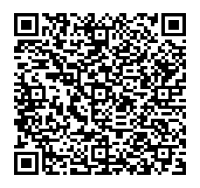 до проєкту рішення Київської міської ради:Про поновлення товариству з обмеженою відповідальністю «СІЛЬСЬКОГОСПОДАРСЬКЕ ПІДПРИЄМСТВО «ДЕМЕТРА» договору оренди земельної ділянки                                                                 від 20 липня 2004 року № 63-6-00142 (зі змінами)  для обслуговування тимчасового збірно-розбірного торговельного павільйону з благоустроєм прилеглої території на                                    вул. Бориспільській, 1 у Дарницькому районі м. КиєваЮридична особа:2. Відомості про земельну ділянку (кадастровий № 8000000000:63:323:0018).* Наведені розрахунки НГО не є остаточними і будуть уточнені відповідно до вимог законодавства при оформленні права на земельну ділянку.3. Обґрунтування прийняття рішення.Розглянувши звернення зацікавленої особи, відповідно до Земельного кодексу України, Закону України «Про оренду землі» та Порядку набуття прав на землю із земель комунальноївласності у місті Києві, затвердженого рішенням Київської міської ради від 20.04.2017                            № 241/2463, Департаментом земельних ресурсів виконавчого органу Київської міської ради (Київської міської державної адміністрації) розроблено цей проєкт рішення.4. Мета прийняття рішення.Метою прийняття рішення є забезпечення реалізації встановленого Земельним кодексом України права особи на оформлення права користування на землю.5. Особливі характеристики ділянки.6. Стан нормативно-правової бази у даній сфері правового регулювання.Загальні засади та порядок поновлення договорів оренди земельних ділянок (шляхом укладення договорів на новий строк) визначено абзацами третім та четвертим розділу IX «Перехідні положення» Закону України «Про оренду землі» і Порядком набуття прав на землю із земель комунальної власності у місті Києві, затвердженим рішенням Київської міської ради від 20.04.2017 № 241/2463.Проєкт рішення не містить інформацію з обмеженим доступом у розумінні статті 6 Закону України «Про доступ до публічної інформації».Проєкт рішення не стосується прав і соціальної захищеності осіб з інвалідністю та не матиме впливу на життєдіяльність цієї категорії.7. Фінансово-економічне обґрунтування.Реалізація рішення не потребує додаткових витрат міського бюджету.Відповідно до Податкового кодексу України та рішення Київської міської ради                              від 08.12.2022 № 5828/5869 «Про бюджет міста Києва на 2023 рік» орієнтовний розмір річної орендної плати складатиме:  241 683 грн 24 коп. (5%).8. Прогноз соціально-економічних та інших наслідків прийняття рішення.Наслідками прийняття розробленого проєкту рішення стане реалізація зацікавленою особою своїх прав щодо оформлення права користування земельною ділянкою Доповідач: директор Департаменту земельних ресурсів Валентина ПЕЛИХ Назва	ТОВАРИСТВО З ОБМЕЖЕНОЮ ВІДПОВІДАЛЬНІСТЮ «СІЛЬСЬКОГОСПОДАРСЬКЕ ПІДПРИЄМСТВО «ДЕМЕТРА» (ЄДРПОУ 20581424) (далі – Товариство) Перелік засновників (учасників) юридичної   особи*РАКІТЕНКО АНДРІЙ ВІТАЛІЙОВИЧАдреса засновника: Україна, місто Київ, вул. Івана МазепиРозмір внеску до статутного фонду: 450 000,00 грнЧастка (%): 50,00%МАЛЮК ІГОР ВАЛЕРІЙОВИЧАдреса засновника: Україна, місто Київ, вул. Звіринецька Розмір внеску до статутного фонду: 450 000,00 грнЧастка (%): 50,00% Кінцевий бенефіціарний   власник (контролер)РАКІТЕНКО АНДРІЙ ВІТАЛІЙОВИЧАдреса засновника: Україна, місто Київ, вул. Івана МазепиТип бенефіціарного володіння: 50,00%МАЛЮК ІГОР ВАЛЕРІЙОВИЧАдреса засновника: Україна, місто Київ, вул. Звіринецька Тип бенефіціарного володіння: 50,00% Клопотаннявід 21.06.2023 № 497052273 Місце розташування (адреса)м. Київ, вул. Бориспільська, 1 у Дарницькому районі Площа0,1434 га в межах червоних ліній Вид та термін оренда на 5 років (поновлення) Код виду цільового  призначення03.07 для будівництва та обслуговування будівель торгівлі (для обслуговування тимчасового збірно-розбірного торговельного павільйону з благоустроєм прилеглої території) Нормативна грошова   оцінка  (за попереднім розрахунком*) 48 333 664 грн 83 коп. Наявність будівель і   споруд на ділянці:Забудована.На земельній ділянці розміщується будівля, яка використовується як садовий центр (магазин з продажу квітів та зелених насаджень), яка огороджена                      металевим парканом (акт обстеження від 01.08.2023                   № ДК/161-АО/2023).Відповідно до відомостей з Державного реєстру речових прав на нерухоме майно Товариству належить нежитлова будівля (літ. Б) загальною площею 105,4 кв. м на вул. Бориспільській, 1 (реєстраційний номер об’єкта нерухомого майна 757319180000, номер відомостей про речове право                               від 21.10.2015 № 11726318). Наявність ДПТ:Детальний план території відсутній. Функціональне   призначення згідно з Генпланом:Території зелених насаджень загального користування (існуючі). Правовий режим:Земельна ділянка згідно з відомостями Державного реєстру речових прав на нерухоме майно перебуває у комунальній власності територіальної громади міста Києва.Згідно з відомостями Державного земельного кадастру: категорія земель - землі житлової та громадської забудови, код виду цільового призначення - 03.07. Розташування в зеленій   зоні:Земельна ділянка не відноситься до територій зелених насаджень загального користування, визначених рішенням Київської міської ради від 08.07.2021 № 1583/1624 «Про затвердження показників розвитку зеленої зони м. Києва до 2022 року та концепції формування зелених насаджень в центральній частині міста».Інші особливості:Земельна ділянка відповідно до рішення Київської міської ради від 18.03.2004 № 125/1335 надана в короткострокову оренду на 5 років Товариству для обслуговування тимчасового збірно-розбірного торговельного павільйону з благоустроєм прилеглої території на вул. Бориспільській, 1 (договір оренди                           від 20.07.2004  № 63-6-00142).Рішенням Київської міської ради від 09.11.2017 № 283/3290 поновлено договір оренди земельної ділянки на 5 років (договір про поновлення від 26.07.2018 № 3007). Термін оренди за договором до  26.07.2023.Згідно з довідкою Головного управління економіки та інвестицій виконавчого органу Київської міської ради (Київської міської державної адміністрації) від 12.10.05              № 049-08/7105 умови щодо пайової участі у розвитку інфраструктури міста виконано та сплачено кошти на бюджетний рахунок цільового фонду спеціального міського бюджету в Управлінні Держказначейства.Згідно з довідкою ГУ ДПС у м. Києві від 19.06.2023                               №13299/АП/10-36-13-06-20-Е за Товариством не має податкового боргу. Відповідно до листа ГУ ДПС у м. Києві від 12.12.2023                         № 39368/5/26-15-13-01-05 станом на 01.12.2023 Товариство до переліку підприємств-боржників, які мають борг із земельного податку та орендної плати за землю не включено.Земельна ділянка розташована в межах червоних ліній.Зважаючи на положення статей 9, 122 Земельного кодексу України та пункту 34 частини першої статті 26 Закону України «Про місцеве самоврядування в Україні» (щодо обов’язковості розгляду питань землекористування на пленарних засіданнях) вказаний проєкт рішення направляється для подальшого розгляду Київською міською радою.Директор Департаменту земельних ресурсівВалентина ПЕЛИХ